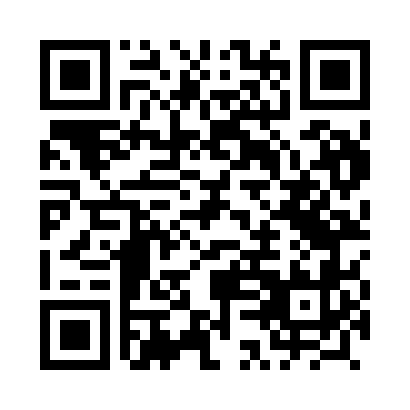 Prayer times for Tromowa, PolandWed 1 May 2024 - Fri 31 May 2024High Latitude Method: Angle Based RulePrayer Calculation Method: Muslim World LeagueAsar Calculation Method: HanafiPrayer times provided by https://www.salahtimes.comDateDayFajrSunriseDhuhrAsrMaghribIsha1Wed2:585:1512:345:397:5510:022Thu2:555:1312:345:407:5610:053Fri2:525:1112:345:417:5810:074Sat2:495:1012:345:427:5910:105Sun2:465:0812:345:438:0110:136Mon2:435:0612:345:448:0210:157Tue2:405:0512:345:458:0410:188Wed2:375:0312:345:468:0510:219Thu2:345:0212:345:468:0710:2310Fri2:315:0012:345:478:0810:2611Sat2:284:5912:345:488:1010:2912Sun2:254:5712:345:498:1110:3213Mon2:214:5612:345:508:1210:3514Tue2:184:5412:345:518:1410:3815Wed2:184:5312:345:528:1510:4016Thu2:174:5212:345:528:1610:4217Fri2:174:5012:345:538:1810:4318Sat2:164:4912:345:548:1910:4419Sun2:164:4812:345:558:2010:4420Mon2:154:4712:345:558:2210:4521Tue2:154:4612:345:568:2310:4522Wed2:144:4512:345:578:2410:4623Thu2:144:4312:345:588:2610:4724Fri2:144:4212:345:588:2710:4725Sat2:134:4112:345:598:2810:4826Sun2:134:4012:356:008:2910:4827Mon2:134:4012:356:008:3010:4928Tue2:124:3912:356:018:3110:4929Wed2:124:3812:356:028:3210:5030Thu2:124:3712:356:028:3310:5031Fri2:124:3612:356:038:3410:51